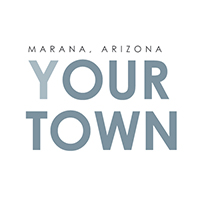 
TOWN OF MARANA
invites applications for the position of:

Senior PlannerSALARY:See Position DescriptionOPENING DATE:04/12/22TOWN OF MARANA:TOWN OF MARANA:Marana is the fastest growing community in Southern Arizona and has the second largest population of the municipalities in Pima County.  With an estimated population of over 55,000 residents within its 122 square mile area boundary, Marana permitted over 1,100 new homes in 2021 and expects to exceed that pace of growth in 2022. Commercial development has also dramatically increased in the last year with major industrial and commercial projects, like Amazon, under construction.  Marana lies in the Sun Corridor along Interstate 10, approximately 20 minutes northwest of downtown Tucson and 75 minutes southeast of Phoenix.
 
Marana's standards are high. We are an organization of excellence and have developed four Cultural Value Statements that provide the guidelines for how we work together. Our Cultural Values are: Dedicated Service, Respect, Teamwork and Engaged Innovation.Marana is the fastest growing community in Southern Arizona and has the second largest population of the municipalities in Pima County.  With an estimated population of over 55,000 residents within its 122 square mile area boundary, Marana permitted over 1,100 new homes in 2021 and expects to exceed that pace of growth in 2022. Commercial development has also dramatically increased in the last year with major industrial and commercial projects, like Amazon, under construction.  Marana lies in the Sun Corridor along Interstate 10, approximately 20 minutes northwest of downtown Tucson and 75 minutes southeast of Phoenix.
 
Marana's standards are high. We are an organization of excellence and have developed four Cultural Value Statements that provide the guidelines for how we work together. Our Cultural Values are: Dedicated Service, Respect, Teamwork and Engaged Innovation.POSITION DESCRIPTION:POSITION DESCRIPTION:The Town of Marana is seeking a Senior Planner to work in the Planning Department. This is a full-time position and an exciting opportunity for someone interested in having a direct impact on the future of a rapidly growing community. The work may include either long range or current planning projects that require technical knowledge and independent judgment.
 
Hiring Range: $50,569 – $63,212

Effective 7/2/2022
*New Salary Range $55,627 - $83,440
      *subject to budget approval by Council* 

The Town of Marana offers a competitive Benefits and Compensation package
https://www.maranaaz.gov/benefitsThe Town of Marana is seeking a Senior Planner to work in the Planning Department. This is a full-time position and an exciting opportunity for someone interested in having a direct impact on the future of a rapidly growing community. The work may include either long range or current planning projects that require technical knowledge and independent judgment.
 
Hiring Range: $50,569 – $63,212

Effective 7/2/2022
*New Salary Range $55,627 - $83,440
      *subject to budget approval by Council* 

The Town of Marana offers a competitive Benefits and Compensation package
https://www.maranaaz.gov/benefitsEXAMPLES OF DUTIES:EXAMPLES OF DUTIES:Provides oversight and project management for complex planning projects such as property rezoning, specific plans, annexations, subdivision plats, general plan updates, town code amendments and other specialized projects. Provides analysis of land use impacts for a proposed development.Participates or leads special projects that require extensive knowledge of planning principles and practices: develops strategies to promote economic and community development identifies community issues or opportunities; evaluates the adequacy of community facilities.Provides customer service regarding a wide variety of development related issues; may include interpretation of codes, ordinances, and regulations. Communicates with architects, builders, attorneys, contractors, engineers and the general public regarding Town development policies and standards in face-to-face, one-on-one settings or in group meetings.Represents the Town at meetings (including evening and weekends) with outside organizations and citizen groups. Prepares and presents reports or studies at meetings or public hearings with community groups, Planning Commission and/or Town Council.Provides oversight and project management for complex planning projects such as property rezoning, specific plans, annexations, subdivision plats, general plan updates, town code amendments and other specialized projects. Provides analysis of land use impacts for a proposed development.Participates or leads special projects that require extensive knowledge of planning principles and practices: develops strategies to promote economic and community development identifies community issues or opportunities; evaluates the adequacy of community facilities.Provides customer service regarding a wide variety of development related issues; may include interpretation of codes, ordinances, and regulations. Communicates with architects, builders, attorneys, contractors, engineers and the general public regarding Town development policies and standards in face-to-face, one-on-one settings or in group meetings.Represents the Town at meetings (including evening and weekends) with outside organizations and citizen groups. Prepares and presents reports or studies at meetings or public hearings with community groups, Planning Commission and/or Town Council.MINIMUM QUALIFICATIONS:MINIMUM QUALIFICATIONS:Bachelor’s Degree in a planning related field plus three (3) years of technical planning experience working in a municipal planning department or in a similar capacityValid Arizona driver licenseAbility to pass both the Town of Marana background checks (motor vehicle/criminal)PREFERRED REQUIREMENTS:
Master’s Degree in a planning related field plus two (2) years of technical planning experience working in a municipal planning department or in a similar capacity; or,An equivalent combination of training and experience that provides the required knowledge, skills, and abilities to perform the duties of the position.
 
RECRUITMENT PROCESS
If you meet the minimum requirements, submit a completed Town of Marana application which can be supplemented with a resume and cover letter. Candidates are responsible for verifying receipt of materials. Applications must be submitted by applying online at www.maranaaz.gov and following the employment link.  All status updates will be sent via email through the applicant tracking system.
 
REVIEW PROCESS
Job posting will remain open until a sufficient number of applicants have met the minimum requirements and have been scheduled for interviews.  
 
TOWN OF MARANA CONTACT INFORMATION
11555 West Civic Center Drive
Marana, AZ 85653
www.maranaaz.gov
ph (520) 382-1900  /  fx (520) 382-3500
 
QUESTIONS
Human Resource Staff Contact
Nikki Hemphill /520.382.1925/ nhemphill@maranaaz.gov

For technical issues with the NEOGOV site, please contact Customer Support at 1-855-524-5627.

The Town of Marana is an equal opportunity employer. If you require a reasonable accommodation at any stage of the application/exam process due to a disability, please contact the Human Resources Department prior to any deadlines related to this recruitment process. Please contact the Human Resources Department if you would like this publication in an alternative format.
Bachelor’s Degree in a planning related field plus three (3) years of technical planning experience working in a municipal planning department or in a similar capacityValid Arizona driver licenseAbility to pass both the Town of Marana background checks (motor vehicle/criminal)PREFERRED REQUIREMENTS:
Master’s Degree in a planning related field plus two (2) years of technical planning experience working in a municipal planning department or in a similar capacity; or,An equivalent combination of training and experience that provides the required knowledge, skills, and abilities to perform the duties of the position.
 
RECRUITMENT PROCESS
If you meet the minimum requirements, submit a completed Town of Marana application which can be supplemented with a resume and cover letter. Candidates are responsible for verifying receipt of materials. Applications must be submitted by applying online at www.maranaaz.gov and following the employment link.  All status updates will be sent via email through the applicant tracking system.
 
REVIEW PROCESS
Job posting will remain open until a sufficient number of applicants have met the minimum requirements and have been scheduled for interviews.  
 
TOWN OF MARANA CONTACT INFORMATION
11555 West Civic Center Drive
Marana, AZ 85653
www.maranaaz.gov
ph (520) 382-1900  /  fx (520) 382-3500
 
QUESTIONS
Human Resource Staff Contact
Nikki Hemphill /520.382.1925/ nhemphill@maranaaz.gov

For technical issues with the NEOGOV site, please contact Customer Support at 1-855-524-5627.

The Town of Marana is an equal opportunity employer. If you require a reasonable accommodation at any stage of the application/exam process due to a disability, please contact the Human Resources Department prior to any deadlines related to this recruitment process. Please contact the Human Resources Department if you would like this publication in an alternative format.
Senior Planner Supplemental Questionnaire*1.Please select the highest level of education that you have completed. I have a high school diploma or general education equivalency
 I have some college past the high school level
 I have an associate's degree
 I have a bachelor's degree
 I have a master's degree or higher
 None of the above options apply to me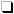 *2.Do you have a valid Arizona Driver License? (If you answered no, it will be required at time of hire) Yes     No*3.Please select the item below that more closely describes your years of technical planning experience working in a municipal planning department or in a similar capacity. I have no related experience
 I have less than 1 year of direct experience
 I have more than 1 year but less than 3 years of direct experience
 I have more than 3 years but less than 5 years of direct experience
 I have more than 5 years of direct experience*4.Please select the item below that more closely describes your experience in performing work with graphic illustration including PhotoShop, Illustrator and InDesign. I have no related experience
 I have less than 1 year of direct experience
 I have more than 1 year but less than 3 years of direct experience
 I have more than 3 years but less than 5 years of direct experience
 I have more than 5 years of direct experience*5.Please describe your project experience with ESRI's ArcMap/ArcPro GIS software (if none put N/A).* Required Question* Required Question* Required Question